为贯彻《中华人民共和国环境保护法》和《中华人民共和国大气污染防治法》，保护环境，保障人体健康，规范生态环境监测工作，现批准《环境空气气态污染物(SO2、NO2、O3、CO)连续自动监测系统运行和质控技术规范》和《环境空气颗粒物(PM10和PM2.5)连续自动监测系统运行和质控技术规范》为国家环境保护标准，并予发布。标准名称、编号如下：一、《环境空气气态污染物(SO2、NO2、O3、CO)连续自动监测系统运行和质控技术规范》(HJ 818 -2018);二、《环境空气颗粒物(PM10和PM2.5)连续自动监测系统运行和质控技术规范》(HJ 817-2018)。以上标准自2018年9月1日起实施，由中国环境科学出版社出版，标准内容可在生态环境部网站(kjs.mep.gov.cn/hjbhbz/)查询。特此公告。生态环境部2018年8月13日抄送：各省、自治区、直辖市环境保护厅(局)，新疆生产建设兵团环境保护局，中国环境监测总站，环境标准研究所。生态环境部办公厅2018年8月14日印发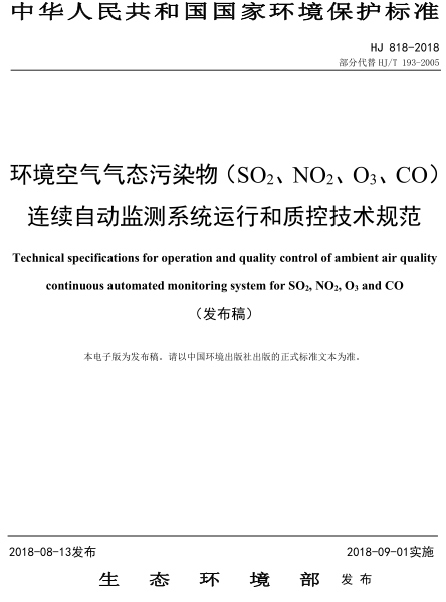 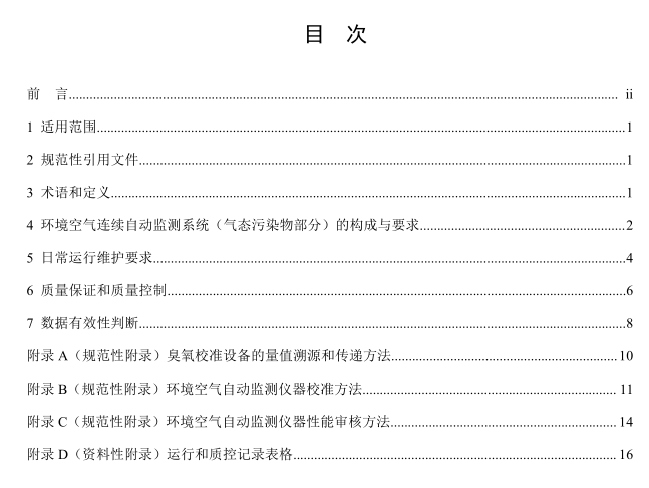 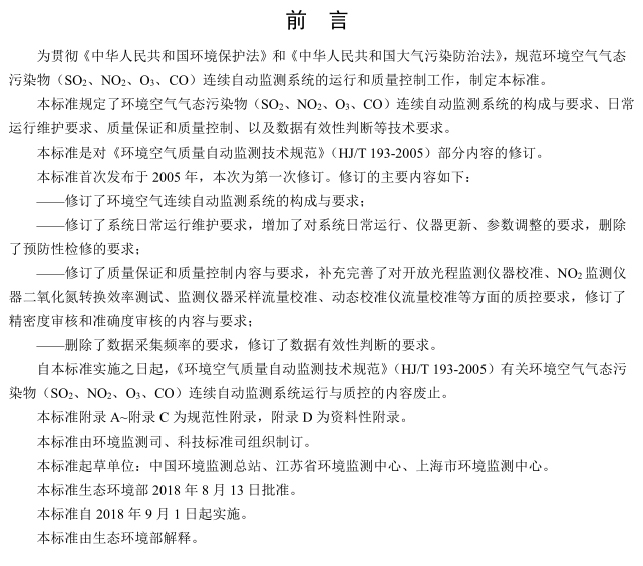 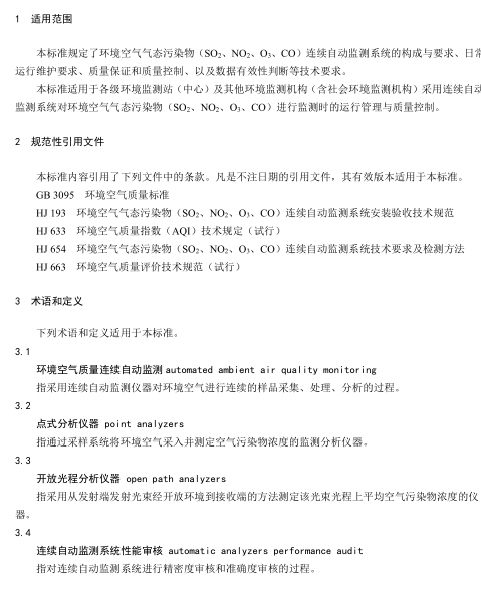 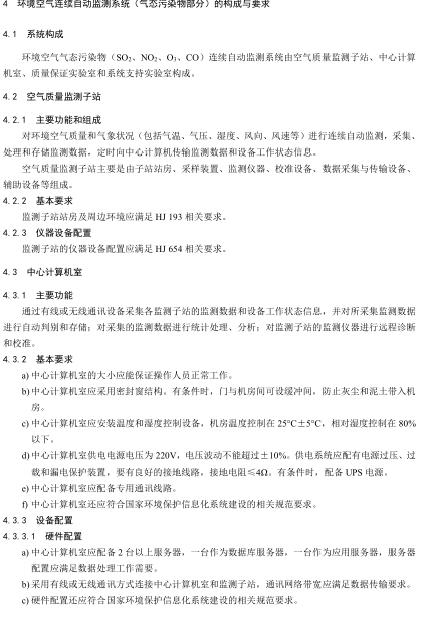 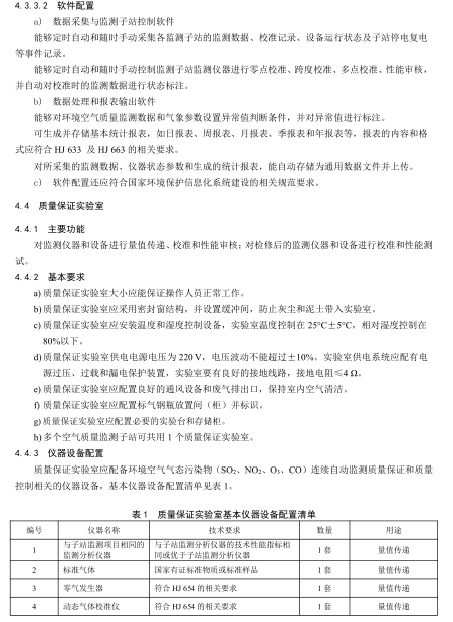 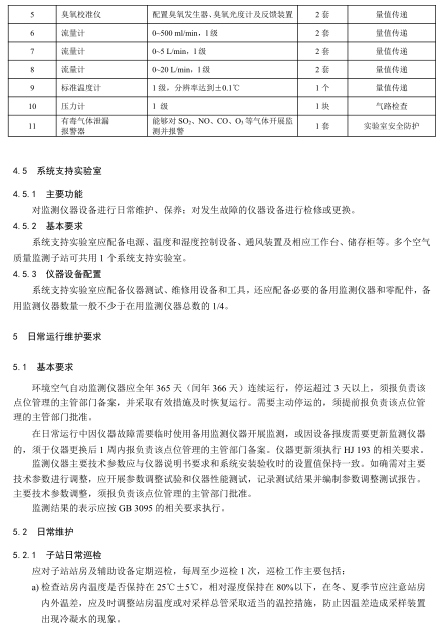 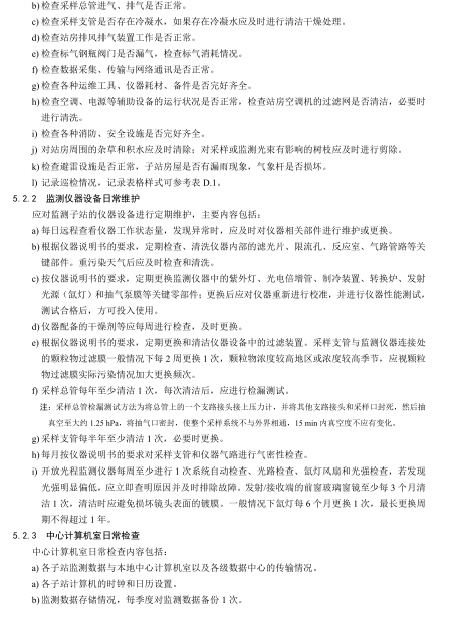 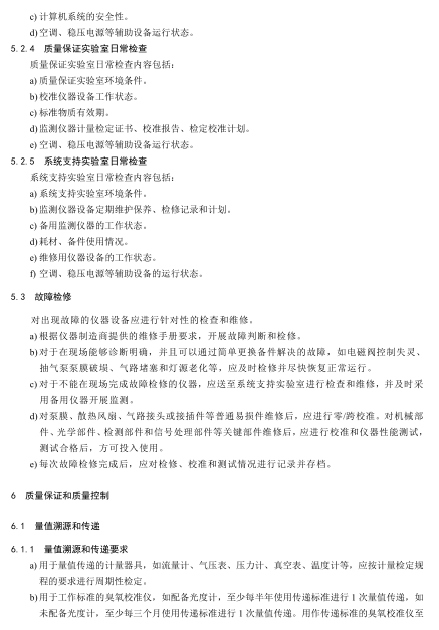 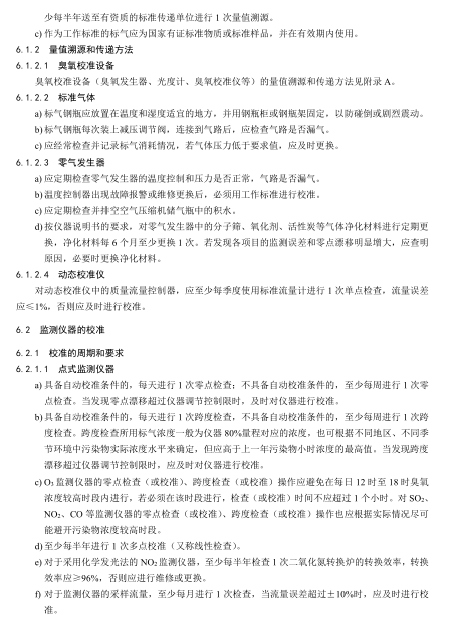 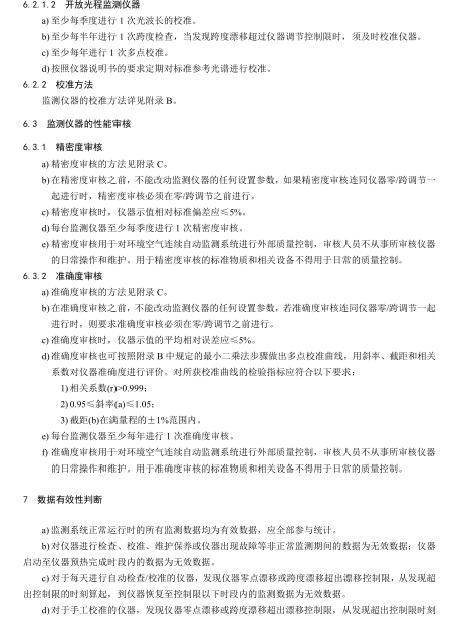 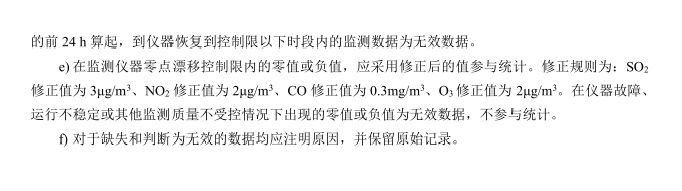 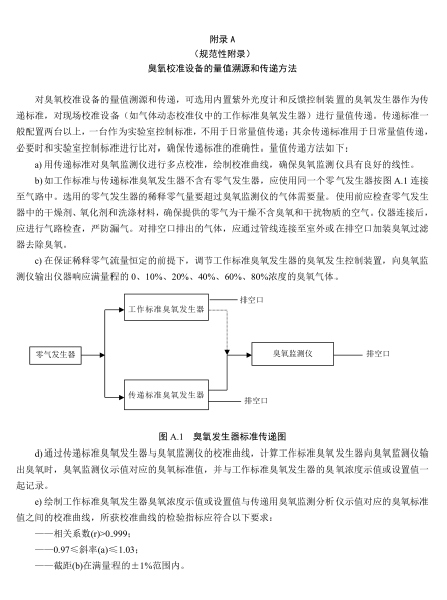 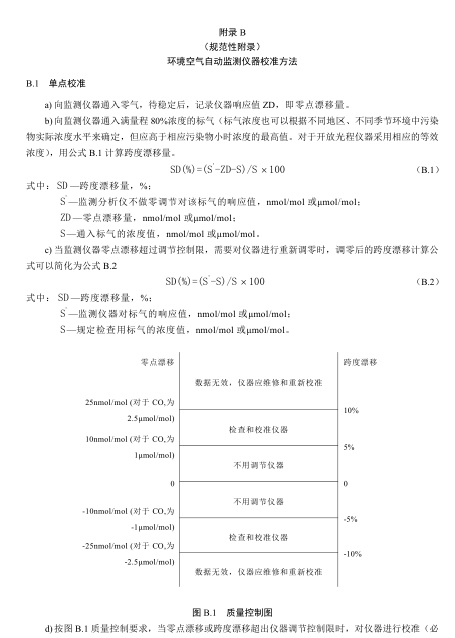 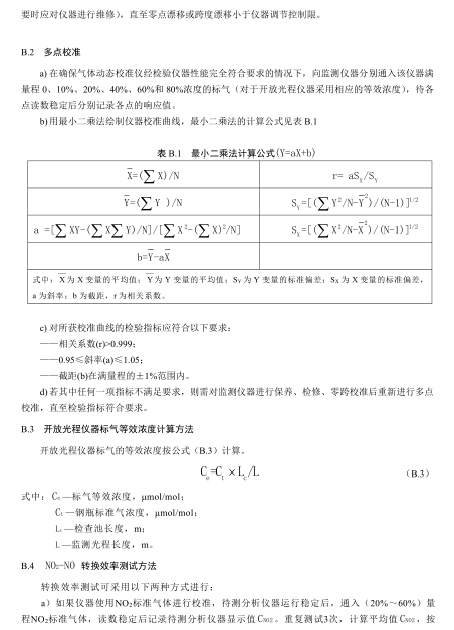 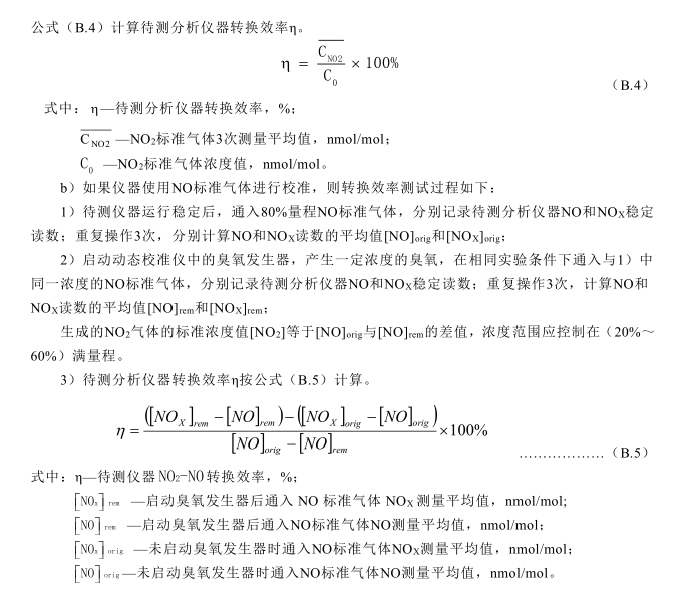 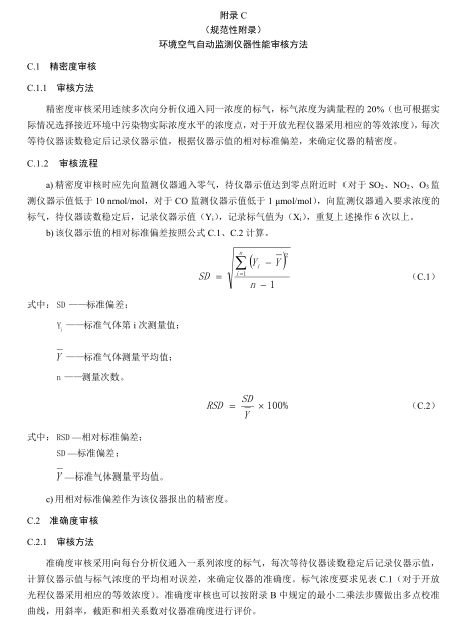 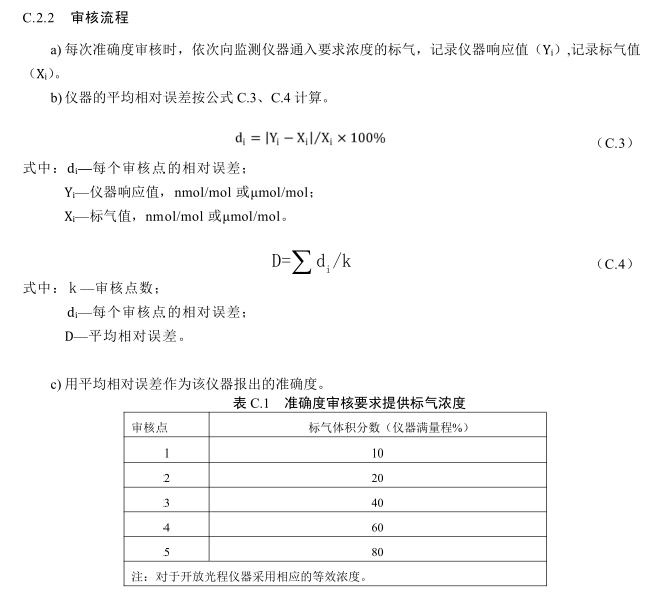 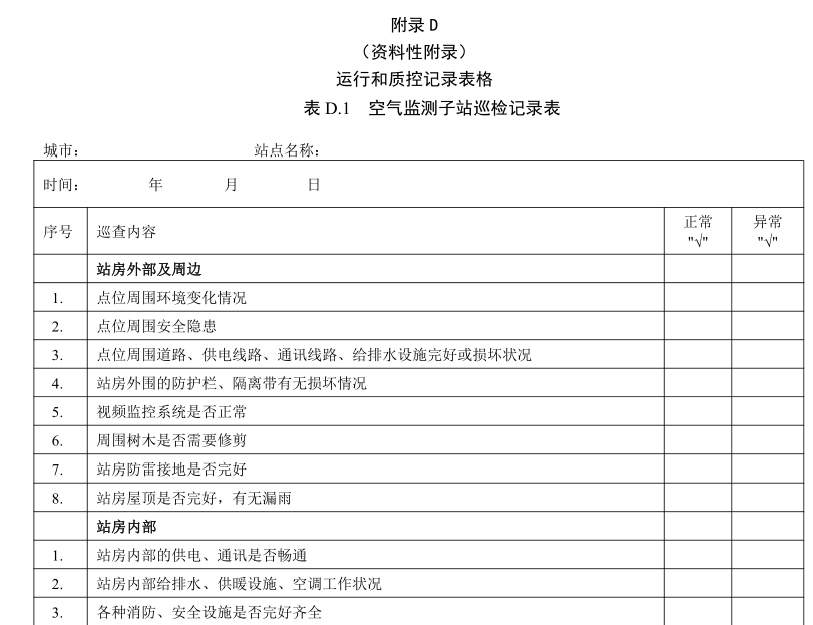 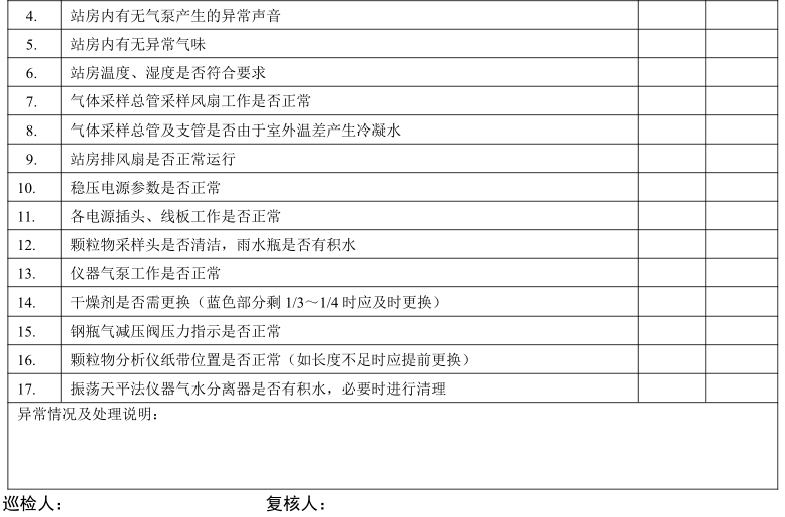 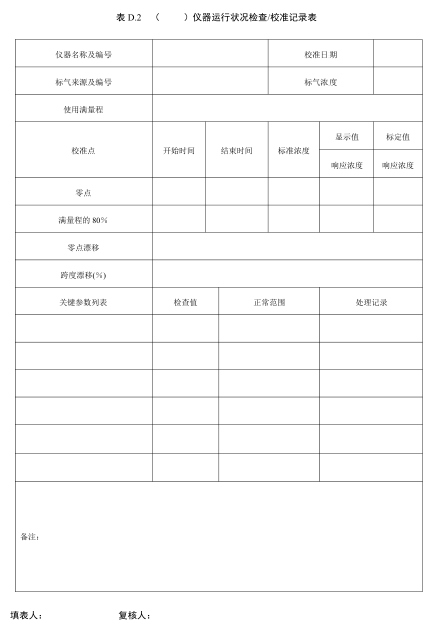 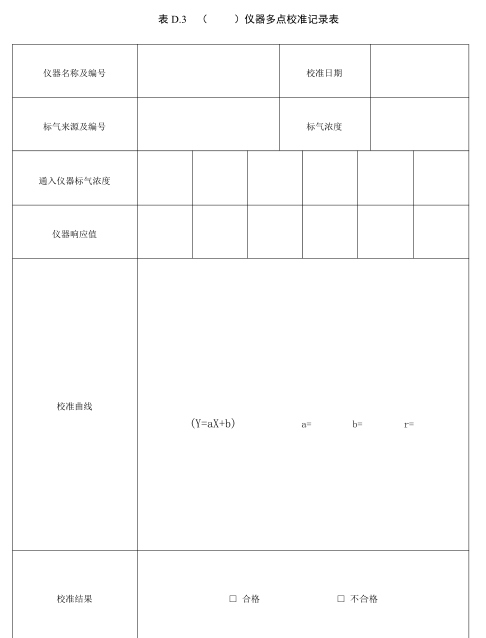 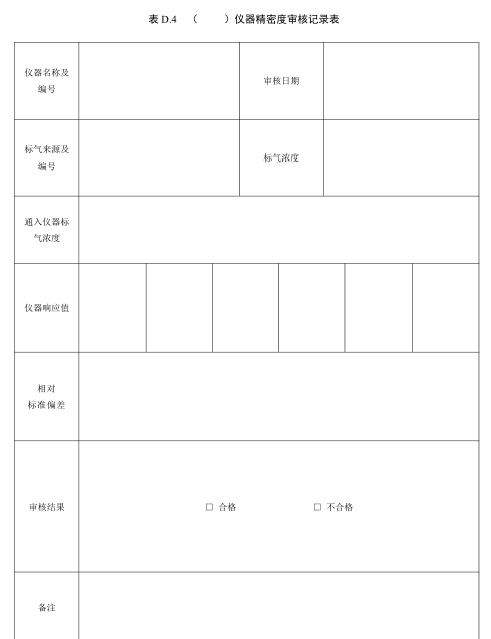 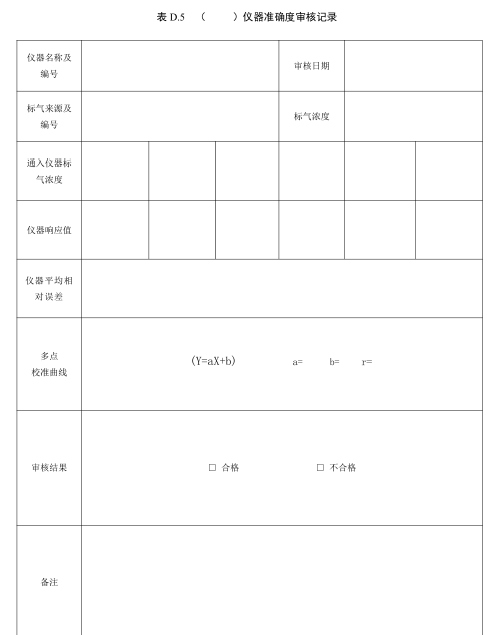 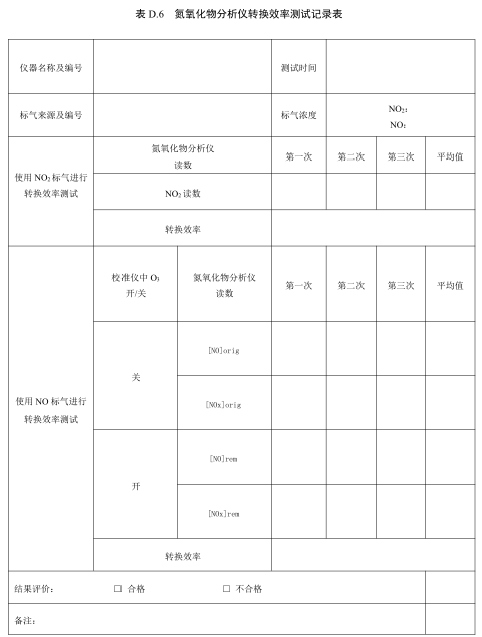 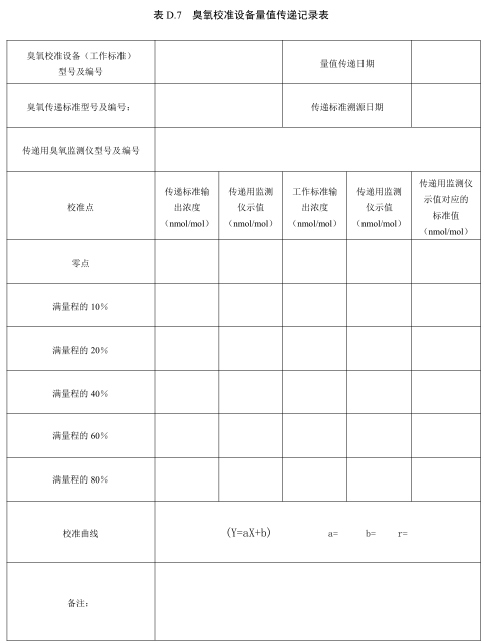 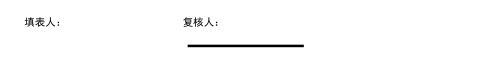 